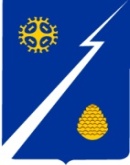 Ханты-Мансийский автономный округ-Югра(Тюменская область)Нижневартовский районГородское поселение ИзлучинскСОВЕТ ДЕПУТАТОВРЕШЕНИЕот 18.12.2023	                                   № 23пгт. ИзлучинскОтчет главы городского поселения Излучинск о результатах своей деятельности и о работе Совета депутатов городского поселения Излучинск за 2023 годВ целях реализации пункта 2 статьи 41 устава городского поселения Излучинск, заслушав отчет главы поселения,Совет поселения РЕШИЛ:1. Утвердить отчет главы поселения о результатах своей деятельности и о работе Совета депутатов городского поселения Излучинск за 2023 год.	2. Отчет обнародовать путем его размещения на официальном сайте органов местного самоуправления поселения.Глава поселения								      И.В. ЗаводскаяПриложение к решению Совета депутатов городского поселения Излучинскот 18.12.2023 № 23Отчетглавы городского поселения Излучинско результатах своей деятельностии о работе Совета депутатов городского поселения Излучинск за 2023 годВ соответствии с полномочиями, определенными уставом поселения, деятельность главы поселения в 2023 году продолжала осуществляться по следующим направлениям: - организация деятельности Совета поселения; - взаимодействие с органами государственной власти, органами местного самоуправления других муниципальных образований; - работа с избирателями и организациями городского поселения.Совет депутатов городского поселения Излучинск в 2023 году осуществлял свою деятельность в двух созывах четвертом и пятом. Полномочия Совета депутатов четвертого созыва закончились 09 сентября 2023 года после избрания депутатов нового пятого созыва. В его состав избрано 15 депутатов. Первое заедание состоялось 23 сентября, на котором был избран глава поселения Заводская Ирина Витальевна, заместитель председателя Совета поселения Бурматов Игорь Вениаминович, председатель постоянной комиссии по бюджету, налогам и социально-экономическому развитию поселения Шагвалеева Елена Владимировна, по нормотворческой деятельности и вопросам местного значения Еремеев Сергей Александрович. Средний возраст депутатов – 46 лет. Все депутаты имеют высшее образование. Качественный состав: 10 женщин, 5 мужчин.  Из числа депутатов поселения в состав Думы Нижневартовского района делегированы глава поселения Заводская Ирина Витальевна, а также депутат Совета поселения Майданов Андрей Фирсович.В 2023 году деятельность Совета депутатов городского поселения Излучинск была направлена на реализацию и осуществление полномочий представительного органа муниципального образования закрепленных статьей 16 Устава поселения, а именно:- осуществление контроля за соответствием Устава городского поселения Излучинск действующему законодательству, внесение в Устав изменений и дополнений;- осуществление бюджетных полномочий в соответствии с Уставом городского поселения Излучинск;- разработка и принятие нормативно-правовых актов в соответствие с Уставом городского поселения Излучинск и переданными полномочиями;- осуществление контроля за исполнением структурными подразделениями и должностными лицами администрации поселения полномочий по решению вопросов местного значения;- осуществление полномочий по работе с избирателями.В 2023 году деятельность Совета депутатов поселения была направлена на реализацию основных полномочий, определенных Конституцией РФ, Федеральными законами, законами Ханты-Мансийского автономного округа – Югры, уставом и регламентом поселения и осуществлялась на основании плана работы и задач, определенных уставом поселения. Основной формой работы Совета депутатов поселения являются заседания. За отчетный период Советом поселения организовано и проведено 7 заседаний, рассмотрено и принято 52 решения. Из них 22 решения носит нормативный характер, 30 - иные решения, не носящие нормативного характера.На протяжении отчетного года Советом депутатов поселения проводилась работа по внесению изменений в устав городского поселения Излучинск, в связи с внесением изменений в федеральное и окружное законодательство, было рассмотрено 8 вопросов по внесению изменений в Устав поселения;Одним из ключевых направлений деятельности Совета поселения является принятие основного финансового документа – бюджета поселения и контроль за его исполнением. Результатом совместной конструктивной работы депутатского корпуса и администрации поселения стало рассмотрение и принятие бюджета поселения на 2024 год и плановый период 2025 и 2026 годов в сроки, установленные законодательством. В порядке контроля депутаты ежеквартально рассматривали информацию об исполнении бюджета поселения. Анализ представленной информации позволил депутатам сделать вывод о качественной и планомерной работе в этом направлении администрации поселения.Депутаты, в связи с увеличением расходной части бюджета, на протяжении финансового года 5 раз рассматривали вопрос о внесении изменений в бюджет поселения на 2023 год и поддерживали представленные администрацией поселения проекты решений. В 1 квартале 2023 года заслушаны ежегодные отчеты главы городского поселения Излучинск и главы администрации городского поселения Излучинск о результатах своей деятельности, деятельности Совета поселения и администрации поселения за 2022 год.В целях доступности для населения непосредственного участия в осуществлении местного самоуправления, как и прежде на территории поселения в отчетном периоде проводились публичные слушания по проектам решений Совета депутатов. В 2023 году было проведено 3 публичных слушания.В порядке контроля депутаты ежеквартально рассматривали информацию об исполнении бюджета поселения, эффективности использования денежных средств в городском поселении Излучинск.В Совете поселения продолжают работать 2 комиссии: - по бюджету, налогам и социально-экономическому развитию поселения; - по нормотворческой деятельности и вопросам местного значения. Постоянные комиссии осуществляют свою работу в соответствии с утвержденными Положениями о постоянных комиссиях, Регламентом Совета поселения и планом работы Совета депутатов. Постоянные комиссии обеспечивали предварительную подготовку и рассмотрение вопросов, вносимых на заседания Совета депутатов, осуществляли контроль за выполнением решений, принятых Советом поселения.Для детальной проработки вопросов к заседаниям Совета депутатов на заседания постоянных комиссий приглашались руководители и специалисты структурных подразделений администрации поселения.На протяжении 2023 года осуществлялось взаимодействие с органами государственной власти, органами местного самоуправления муниципальных образований Нижневартовского района.В 2023 году глава поселения приняла участие в заседаниях Координационного совета представительных органов местного самоуправления муниципальных образований Ханты-Мансийского автономного округа – Югры и Думы Ханты-Мансийского автономного округа – Югры шестого созыва, а также в заседаниях Думы района, в совещаниях при Главе Нижневартовского района.21 решение Совета поселения, носящие нормативный характер, направлены в Управление государственной регистрации нормативных правовых актов Аппарата Губернатора Ханты-Мансийского автономного округа – Югры. По-прежнему приоритетами направлениями работы депутатов и главы поселения является оказание поддержки людям, участие в исполнении наказов, предложений и обращений жителей поселения. Граждане в течение отчетного периода имели возможность обратиться к главе поселения ежедневно, как по телефону, так и письменно. Депутаты вели приемы граждан в соответствии с утвержденным графиком, который размещен на официальном сайте городского поселения и посредством телефонной связи. Системный анализ обращений позволяет корректировать нашу работу, принимать управленческие решения с учётом мнения жителей поселения.Наибольшее количество получено по вопросам  благоустройства, обеспечения жильем и ремонта жилья, остаются актуальными темы оказание материальной помощи в связи с сложившейся трудной жизненной ситуацией.За отчетный период поступило всего 114 обращений (от жителей Излучинска 98, села Большетархово - 16, д. Пасол -1, д. Соснина – 3).Из общего количества обращений:- решено положительно – 54 обращения.- разъяснено – 58 обращений.- находится в работе – 2 обращения.С целью обеспечения открытости и доступности деятельность Совета депутатов освещалась средствами массовой информации. Принятые решения Советом опубликовывались в приложении «Официальный бюллетень» к районной газете «Новости Приобья». В соответствии с законодательством информация о деятельности Совета поселения размещается на официальном сайте городского поселения Излучинск.Глава поселения и депутаты поселения, как и прежде, активно участвовали в публичных мероприятиях, заседаниях координационных, общественных советов; рабочих групп, а также в мероприятиях, посвященных общегосударственным, окружным и районным праздникам.Глава поселения совместно с депутатами приняли и принимают участие в акции «Мы Вместе» была сформирована гуманитарная помощь для жителей Донецкой и Луганской народных республик, а также военнослужащим. Оказываем помощь семьям призванных на военную службу. За отчетный период было сформировано и отправлено 20 комплектов «Коробка добра», 32 комплекта «Посылка солдату», дополнительно собрано и направлено 7 коробок с продуктами питания длительного хранения, средствами личной гигиены, теплыми вещами, не входящих в состав комплектов, было приобретено и передано 10 билетов на автобус до сборного пункта г. Ханты-Мансийска заключившим контракт на военную службу Глава и депутаты приняли участие в акции «Собери ребенка в школу» было приобретено 18 сертификатов (по 1500 рублей.) в магазин «Книжный» для детей участников СВО. В день защитника Отечества, международный женский день 8 марта, день Весны и труда, День Победы, День защиты детей, международный день пожилого человека, день народного единства, день матери совместно с общественной организацией (добровольцев волонтеров) Нижневартовского района «Рука помощи» и общественной организацией ветеранов инвалидов и пенсионеров Нижневартовского района глава и депутаты поселения организовали творческие поздравления для ветеранов Великой Отечественной войны, одиноко проживающих пенсионеров, участников специальной военной операции, членов их семей, а также детей из семей, прибывших из ДНР, ЛНР, Запорожской и Херсонской областей:В отчетном периоде продолжили работу по оказанию помощи людям старшего поколения, инвалидам, гражданам, попавшим в трудную жизненную ситуацию, семьям участников СВО. 	2023 год богат на значимые даты. Среди них 95-летия со дня образования Нижневартовского района, 95 лет со дня образования с. Большетархово, 35 лет пгт Излучинск, 30-летие Конституции Российской Федерации и 30-летие избирательной системы.Особо хочется отметить проведение выборов Губернатора Тюменской области, депутатов Совета депутатов городского поселения Излучинск пятого созыва 10 сентября 2023 годаЖители поселения выразили свою активную жизненную гражданскую позицию в принятии решений на выборах Губернатора Тюменской области, депутатов Совета депутатов городского поселения Излучинск пятого созыва 10 сентября 2023 года, В голосовании по выборам губернатора Тюменской области приняли участие 4961 человек, явка составила 53,46%. Поддержали действующего губернатора 3494 чел. (70.43%) по выборам в совет депутатов приняли участие 4366 жителя явка составила 51.7 % В Совет депутатов выбраны достойные жители, для которых работа в составе представительного органа – это, прежде всего ответственность.	По итогам избирательной кампании сформирован реестр наказов, которые нашли свое отражение в муниципальных программах поселения. Закреплены ответственные лица, определены сроки реализации наказов, об исполнении которых, как и в предыдущее годы, будет доложено на ежегодных отчетах. Реализация наказов предусмотрена с октября 2023 по сентябрь 2028 года.В завершении своего отчета хочется сказать, что скоординированная работа Совета поселения, Думы района, администрации Нижневартовского района и администрации поселения позволяет принять необходимые меры для того, чтобы обеспечить дальнейшее стабильное развитие Излучинск.Хочу выразить слова благодарности главе Нижневартовского района Борису Александровичу Саломатину и его команде за поддержку в решении важных для поселения вопросов, в 100 % исполнения наказов избирателей.  Признательность депутатам, руководителям предприятий и организаций, представителям общественных организаций, а также всем неравнодушным жителям поселения за совместную работу, помощь в решении социально-значимых вопросов, за активную жизненную позицию.Уважаемые жители спасибо вам за внесенный личный вклад в деятельность органов местного самоуправления, активную гражданскую позицию, за совместную плодотворную работу на благо поселения и его жителей.